MOÇÃO Nº 148/2020Manifesta apelo à CPFL (Companhia Paulista de Força e Luz), para que seja feita em caráter de URGÊNCIA manutenção em rede elétrica localizada à Rua do Mercúrio esquina com a Rua do Alumínio, no bairro Vila Mollon, neste município.Senhor Presidente,Senhores Vereadores, CONSIDERANDO que, moradores da localidade, solicitaram a este vereador que intermediasse junto à CPFL - Companhia Paulista de Força e Luz, a realização de manutenção em rede elétrica.CONSIDERANDO ainda que tal fato esteja ocasionando curto na rede e causando queda de energia, prejudicando o fornecimento de energia em casas e comércios da localidade. CONSIDERANDO que esses curtos na rede elétrica, estão prejudicando os trabalhos de uma Pastelaria localizada Rua do Mercúrio esquina com a Rua do Alumínio.  Ante o exposto e nos termos do Capítulo IV do Título V do Regimento Interno desta Casa de Leis, a CÂMARA MUNICIPAL DE SANTA BÁRBARA D’OESTE, ESTADO DE SÃO PAULO, apela a CPFL (Companhia Paulista de Força e Luz), seja feita em caráter de URGÊNCIA manutenção em rede elétrica localizada à Rua do Mercúrio esquina com a Rua do Alumínio, no bairro Vila Mollon, neste município.Plenário “Dr. Tancredo Neves”, em 12 de março de 2020.CELSO LUCCATTI CARNEIRO"Celso da Bicicletaria"-Vereador-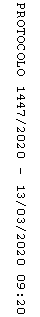 